Учебная программа по учебному предмету «Иностранный язык» (английский, немецкий, французский, испанский, китайский) для VI класса учреждений образования, реализующих образовательные программы общего среднего образования с русским языком обучения и воспитания(базовый и повышенный уровни)ГЛАВА 1ОБЩИЕ ПОЛОЖЕНИЯ1. Настоящая учебная программа по учебному предмету «Иностранный язык» (английский, немецкий, французский, испанский, китайский) (далее – учебная программа) предназначена для V–IX класcов учреждений образования, реализующих образовательные программы общего среднего образования (базовый и повышенный уровни).2. Настоящая учебная программа рассчитана на 105 учебных часов для изучения иностранного языка на базовом уровне (3 учебных часа в неделю) и 175 учебных часов – на повышенном уровне (5 учебных часов в неделю) в V–VIII классах; на 102 учебных часа для изучения иностранного языка на базовом уровне (3 учебных часа в неделю)  и 170 учебных часов – на повышенном уровне (5 учебных часов в неделю) в IX классе.3. Генеральная цель обучения иностранному языку состоит в формировании учащихся как субъектов межкультурной коммуникации посредством овладения ими иноязычной коммуникативной компетенцией и развития у них качеств поликультурной личности, востребованных современным информационным обществом в условиях глобализации. Генеральная цель предполагает постановку и реализацию образовательных, развивающих и воспитательных целей в их единстве.Образовательные цели: языковое и речевое развитие личности учащегося путем обеспечения практического владения иностранным языком как эффективным средством общения в единстве его когнитивной, коммуникативной и экспрессивной функций; усвоение и актуализация знаний об изучаемом иностранном языке; овладение навыками и умениями иноязычной речевой деятельности (восприятие и понимание иноязычной речи на слух, говорение, чтение, письмо и письменная речь).Развивающие цели: когнитивное, коммуникативное, социокультурное развитие учащихся; овладение способами формирования и формулирования мысли на иностранном языке; развитие лингвистического компонента гуманитарного мышления; обогащение эмоционально-чувственной сферы личности.Воспитательные цели: обогащение духовного мира учащихся; формирование нравственных ценностных ориентаций, гражданственности и патриотизма; воспитание уважения к культуре и народу другой страны; формирование психологической готовности к межкультурной коммуникации, умений осуществлять общение в контексте диалога культур. 4. Задачи обучения иностранному языку:развитие коммуникативной культуры учащихся, усвоение ими устной и письменной речи на уровне, который является достаточным для адекватной трактовки передаваемой и принимаемой информации;когнитивное развитие учащихся, проявляющееся в переструктурировании отдельных фрагментов индивидуального образа картины мира и восприятии мира изучаемого языка через искусственно формируемый в сознании лингводидактический конструкт, позволяющий воспринимать познаваемый мир в соответствии с его (этого мира) собственными социальными, политическими, культурными, языковыми реалиями, а не посредством прямого перевода на этот язык схем родной, национальной картины мира;социокультурное развитие личности, ориентированное на восприятие «иного» в его непохожести через познание ценностей новой культуры в диалоге с родной; сопоставление изучаемого языка с родным и культуры этого языка с национальной; формирование умений представлять свою страну и культуру в условиях иноязычного межкультурного общения;развитие ценностных ориентаций учащихся, осуществляемое посредством формирования гуманистической позиции личности через создание условий для обогащения соответствующего конструктивного опыта эмоционально-чувственных отношений как важнейшего фактора положительного восприятия «иного», уважительного отношения к нему, признания многообразия культур; появление у учащихся стремления к сотрудничеству и взаимодействию с другими народами;развитие мотивации к изучению иностранного языка через формирование потребностей лучше понимать окружающий мир и быть понятым им; осознание важности владения иностранным языком для социализации в современном мире;развитие самообразовательного потенциала учащихся, обеспечение их готовности к самостоятельной работе над языком, в том числе необходимыми техниками учебно-познавательной деятельности, стратегиями самоанализа, самонаблюдения.5. Методы и формы обучения и воспитания.В своей совокупности цели и задачи предполагают проектирование и организацию образовательного процесса на основе требований личностно ориентированного, компетентностного, коммуникативного, когнитивного и социокультурного подходов в их единстве. Конструирование процесса обучения требует использования современных образовательных технологий (социальных, информационно-коммуникационных и других технологий). На учебных занятиях необходимо моделировать ситуации межкультурного общения, активно применять методы проблемного обучения и эвристические методы, использовать различные формы работы (парные, групповые, индивидуальные и другие формы работы). Выбор форм и методов обучения и воспитания определяется на основе целей и задач изучения конкретной темы, основных требований к результатам учебной деятельности учащихся, сформулированных в настоящей учебной программе. 6. Ожидаемые результаты освоения настоящей учебной программы.Предметные результаты:сформированные представления учащихся о нормах иностранного языка (фонетических, лексических, грамматических);сформированные представления о языке как средстве общения, принятых правилах культуры речевого поведения; владение правилами речевого этикета; владение различными видами речевой деятельности (чтение, восприятие и понимание речи на слух, говорение, письменная речь);умение строить речевые высказывания в устной и письменной форме с учетом задач и ситуаций общения; умение сознательно использовать иноязычные речевые средства в целях общения; умение адекватно использовать речевые средства для эффективного решения разнообразных коммуникативных задач в пределах изученной тематики.Метапредметные результаты:развитые умения взаимодействовать на иностранном языке с одноклассниками, педагогическим работником, с носителями языка в пределах изученной тематики, работать в коллективе, учитывать разные мнения, координировать работу в паре или малой группе;развитые коммуникативные способности учащегося, умения выбирать адекватные языковые и речевые средства для успешного решения коммуникативной задачи;сформированная мотивация к изучению иностранного языка и учению в целом;умение выбирать аргументы для обоснования собственной позиции и грамотно и аргументированно излагать свои мысли устно и письменно;умение устанавливать причинно-следственные связи, формулировать выводы на основе анализа сведений или фактов; умение извлекать информацию из письменных и аудиотекстов в пределах изученной тематики; умение использовать различные источники информации в учебно-познавательных целях, работать с текстовой и графической информацией, выделять главное; умение рационально использовать информационно-коммуникационные технологии при решении различных задач. Личностные результаты:доброжелательность, уважение, толерантность; готовность к самосовершенствованию, мотивация продолжать изучение иностранного языка; знакомство с культурными особенностями страны изучаемого языка;знакомство с культурой мира посредством иностранного языка (литература, музыка, искусство, обычаи и традиции, достопримечательности, еда, досуг); совершенствование речевой культуры в целом.7. В качестве комплексных характеристик, выражающих содержание задач, рассматриваются компетенции, так как они задают нормы и требования к владению иностранным языком, позволяющие проследить степень совокупной реализации целей и задач.Межкультурная компетенция – стратегическая компетенция, владение которой призвано обеспечивать осмысление учащимися иной лингвокультуры, познание ими смысловых ориентиров другого лингвосоциума, умения видеть сходства и различия между культурами и учитывать их в процессе иноязычного общения.Коммуникативная компетенция – владение совокупностью речевых, языковых, социокультурных норм изучаемого языка, а также компенсаторными и учебно-познавательными умениями, позволяющими учащемуся решать стоящие перед ним речевые, образовательные, познавательные и иные задачи. В состав этой интегративной компетенции входят языковая, речевая, социокультурная, учебно-познавательная, компенсаторная компетенции, рассматриваемые как субкомпетенции.Речевая компетенция – совокупность навыков и умений речевой деятельности (говорение, восприятие речи на слух, чтение, письменная речь), знаний норм речевого поведения; приобретение на этой основе опыта их использования для построения логичного и связного по форме и содержанию высказывания, а также для понимания смысла высказываний других людей.Языковая компетенция – совокупность языковых знаний о правилах функционирования языковых средств (фонетических, орфографических, лексических и грамматических) в речи и навыков их использования в коммуникативных целях.Социокультурная компетенция – совокупность знаний о национально-культурной специфике стран изучаемого языка, умений строить свое речевое и неречевое поведение в соответствии с этой спецификой, умений представлять на этой основе свою страну и ее культуру в условиях иноязычного межкультурного общения.Компенсаторная компетенция – совокупность умений использовать дополнительные вербальные средства и невербальные способы для решения коммуникативных задач в условиях дефицита имеющихся языковых средств.Учебно-познавательная компетенция – совокупность общих и специальных учебных умений, необходимых для осуществления самостоятельной деятельности по овладению иностранным языком, опыт их использования.Последовательное и взаимосвязанное овладение обозначенными ключевыми компетенциями обеспечивает формирование у учащихся соответствующих компетентностей.В своей совокупности цели и задачи предполагают проектирование и организацию образовательного процесса на основе требований личностно ориентированного, компетентностного, коммуникативного, когнитивного и социокультурного подходов в их единстве. Отсюда в качестве важнейших принципов осуществления образовательного процесса определяются следующие:обеспечение понимания культуры и образа жизни другого народа и готовности воспринимать «другого» в его непохожести и осознания учащимися принадлежности к родной культуре;единство реализации коммуникативной, культурно-прагматической и аксиологической функций изучаемого языка;ориентация процесса обучения на обеспечение диалога культур на основе всестороннего учета взаимосвязей языка – мышления – культуры;обеспечение социализации учащихся средствами иностранного языка;организация обучения иностранному языку как средству иноязычного общения на основе моделирования ситуаций межкультурной коммуникации.Изложенные положения определяют требования к содержанию образования.8. Содержание обучения представлено в настоящей учебной программе через предметно-тематическое содержание общения, требования к практическому владению видами речевой деятельности, языковой материал (фонетика, лексика, грамматика). В предметно-тематическом содержании общения обозначены коммуникативные задачи для изучения иностранного языка на базовом и повышенном уровнях.Требования к практическому владению видами речевой деятельности: длительность звучания текста, количество реплик на каждого собеседника в диалогической речи, объем высказывания в монологической речи, объем текста для чтения, объем текста для письменной речи – задают основные параметры для всех видов речевой деятельности. Данные параметры, а также объем продуктивного и рецептивного лексического минимума обозначаются следующим образом: первая цифра – требования для базового уровня, вторая – для повышенного уровня. Например: длительность звучания текста: 1–1,5 минуты; продуктивный минимум: 210–250 лексических единиц; рецептивный минимум: 150–250 лексических единиц; общий объем продуктивной лексики: 820–900 лексических единиц; общий объем рецептивной лексики: 390–550 лексических единиц.Грамматический материал, подлежащий изучению, одинаков для всех видов учреждений общего среднего образования. Требования к владению грамматическим материалом отличаются объемом его продуктивного усвоения. Различия в овладении иностранным языком при его изучении (в зависимости от количества отведенных часов) проявляются в следующих параметрах:объем усвоенного продуктивного и рецептивного лексического материала; количество продуктивно усвоенного грамматического материала;степень сложности и количество решаемых коммуникативных задач;степень самостоятельности в интерпретации явлений межкультурной коммуникации;степень подготовленности осуществлять речевое и неречевое поведение адекватно социокультурной специфике стран изучаемого языка;уровень готовности учащихся к самостоятельной деятельности по овладению иностранным языком. Более высокие требования к владению языковым и речевым материалом при изучении иностранного языка на повышенном уровне обеспечат более высокий уровень формирования у учащихся языковых навыков и речевых умений, что будет выражаться в их способности более качественно решать учебные коммуникативные задачи.ГЛАВА 2СОДЕРЖАНИЕ УЧЕБНОГО ПРЕДМЕТА В VI КЛАССЕ.ОСНОВНЫЕ ТРЕБОВАНИЯ К РЕЗУЛЬТАТАМ УЧЕБНОЙ ДЕЯТЕЛЬНОСТИ УЧАЩИХСЯ105 (175) часовТребования к практическому владению видами речевой деятельностиВосприятие и понимание речи на слухУчащиеся должны понимать на слух иноязычные тексты монологического и диалогического характера, предъявляемые педагогическим работником и в звукозаписи, в естественном темпе, с вербальной опорой, с разной полнотой и точностью проникновения в их содержание:выделять основную информацию в текстах, содержащих 1 % незнакомых слов, не влияющих на понимание;относительно полно понимать тексты, построенные на изученном языковом материале;выборочно понимать необходимую (интересующую) учащихся информацию.Виды текстов: сказка, рассказ, стихотворение, песня, легенда, диалог.Длительность звучания текста: 1–1,5 минуты.ГоворениеДиалогическая речьУчащиеся должны уметь:запрашивать и сообщать информацию, определяемую предметно-тематическим содержанием общения;принимать предложение либо отклонять его.Виды диалога: диалог-расспрос, диалог – обмен мнениями, диалог – побуждение к действию.Количество реплик на каждого собеседника: 5–6.Монологическая речьУчащиеся должны уметь:описывать предметы и явления; сообщать информацию, включая описание;кратко пересказывать содержание прочитанного (прослушанного) текста.Виды монологических высказываний: описание, сообщение, повествование.Примерный объем высказывания: не менее 6–9 фраз.ЧтениеУчащиеся должны понимать тексты с разной полнотой и точностью проникновения в их содержание в зависимости от вида чтения:понимать основное содержание адаптированных художественных и научно-популярных текстов (ознакомительное чтение);полностью понимать содержание адаптированных художественных и научно-популярных текстов (изучающее чтение);находить в текстах необходимую (интересующую) учащихся информацию (просмотровое, поисковое чтение).Тексты, предназначенные для понимания основного содержания, могут включать до 2–3 % незнакомых слов, не препятствующих пониманию. Объем текста: примерно 1700–2500 печатных знаков с пробелами.Тексты, ориентированные на полное понимание, могут включать до 1–2 % незнакомых слов, раскрытие значения которых возможно при использовании двуязычного словаря. Объем текста: 1300–2000 печатных знаков с пробелами.Виды текстов: рассказ, стихотворение, личное письмо, статья из детского журнала, меню, школьное расписание, киноафиша, аннотация.Письменная речьУчащиеся должны уметь продуцировать несложные виды письменных текстов в соответствии с нормами, принятыми в стране изучаемого языка:составить меню;писать личное письмо в пределах изученной тематики;сообщать в анкете основные сведения личного характера. Объем текста: не менее 45–60 слов.Требования к овладению языковым материаломАнглийский языкФонетикаАссимиляция звуков. Интонация общих, специальных, альтернативных и разделительных вопросов.ЛексикаПродуктивный минимум: 210–250 лексических единиц.Рецептивный минимум: 150–250 лексических единиц.Общий объем продуктивной лексики: 820–900 лексических единиц.Общий объем рецептивной лексики: 390–550 лексических единиц.Словообразование: суффиксы имен прилагательных -y, -ful, -ous, -al.ГрамматикаГрамматический материал для продуктивного усвоенияМорфологияИмя существительное: особые случаи образования множественного числа имен существительных deer, fish, bison, species, life – lives, leaf – leaves, wolf – wolves.Артикль: артикль с названиями продуктов питания, блюд, приемов пищи. Артикль с географическими названиями (реки, озера, моря, океаны, горы).Имя числительное: hundred, thousand, million.Местоимение: неопределенные местоимения few, little. Производные неопределенных местоимений some, any, no. Вопросительные местоимения what, who, where, when, why, how.Глагол: утвердительная, отрицательная и вопросительная формы глаголов в Present Perfect, Past Continuous. Модальный глагол to have to для выражения вынужденной необходимости.Наречие: ever, never, just, already, yet, so, such. Предлог: from … to.Союз: while.Синтаксис Структура общего, альтернативного и специального вопросов.Сравнительные предложения с союзом than. Сложноподчиненные предложения с придаточными предложениями причины с союзом because.Грамматический материал для рецептивного усвоенияМорфологияГлагол: утвердительная, отрицательная и вопросительная формы глаголов в Present Simple Passive.Сравнение употребления времен Present Perfect и Past Simple*.Немецкий языкФонетикаИнтонация сложносочиненных предложений. Ударение в глаголах с отделяемыми и неотделяемыми приставками. Интонация простых распространенных предложений с глаголами с отделяемой приставкой. ЛексикаПродуктивный минимум: 210–250 лексических единиц.Рецептивный минимум: 150–250 лексических единиц.Общий объем продуктивной лексики: 820–900 лексических единиц.Общий объем рецептивной лексики: 390–550 лексических единиц.Словообразование: суффиксы имен существительных женского рода -e, -ie, -ung, -heit, -keit, -ik, -schaft.Отделяемые приставки глаголов ab-, an-, auf-, aus-, ein-, mit-, vor-, zurück-, zu-; неотделяемые приставки глаголов be-, ge-, er-, ver-.Суффиксы имен существительных женского рода-ei, -ur, -tät, -tion*.ГрамматикаГрамматический материал для продуктивного усвоенияМорфологияИмя существительное: род имен существительных (определение по формальным признакам): женский род – лица женского пола и их профессии на -in, отглагольные имена существительные с суффиксом -t, названия деревьев и цветов (исключение der Ahorn); имена существительные с другими суффиксами (см. «Лексика»).Склонение имен существительных женского рода.Множественное число имен существительных женского рода.Артикль: отсутствие артикля перед именем существительным, обозначающим вещество без указания конкретного количества; перед абстрактным именем существительным; перед вещественным именем существительным с указанием единицы измерения.Местоимение: неопределенно-личное местоимение man.Глагол: модальный глагол dürfen для выражения разрешения, вежливой просьбы, запрещения.Формы глаголов с отделяемыми и неотделяемыми приставками. Временная форма простого прошедшего времени Präteritum Aktiv.Предлог: предлоги места vor, hinter, über, unter, neben, zwischen, требующие дательного или винительного падежа. Предлоги aus, nach, требующие дательного падежа.СинтаксисСложносочиненные предложения с союзами und, aber, oder. Порядок слов в сложносочиненных предложениях.Грамматический материал для рецептивного усвоенияМорфологияГлагол: модальный глагол sollen для выражения долга, обязанности*.Глаголы с неотделяемыми приставками ent-, emp-, miss-, zer-**.Временная форма будущего времени Futurum I Aktiv*.Французский языкФонетикаИнтонация сложносочиненных предложений. Интонация сложноподчиненных предложений.ЛексикаПродуктивный минимум: 210–250 лексических единиц.Рецептивный минимум: 150–250 лексических единиц.Общий объем продуктивной лексики: 820–900 лексических единиц.Общий объем рецептивной лексики: 390–550 лексических единиц.Словообразование: приставки глаголов dé-, dés-, pré-.ГрамматикаГрамматический материал для продуктивного усвоенияМорфологияИмя существительное: имена существительные мужского и женского рода в единственном и множественном числе.Артикль: разные случаи употребления определенного, неопределенного, частичного артиклей (повторение); замена артикля предлогом de после существительных, обозначающих количество, и в отрицательном предложении. Употребление предлога de после количественных имен числительных un million d’héctares, un milliard d’habitants. Имя прилагательное: степени сравнения имен прилагательных bon, mauvais; формы имен прилагательных beau (bel) – belle, vieux (vieil) – vieille, nouveau (nouvel) – nouvelle.Местоимение: относительные местоимения qui, que.Имя числительное: количественные числительные свыше 1000.Глагол: будущее простое время le futur simple глаголов I, II и III групп; ближайшее будущее время le futur proche и ближайшее прошедшее время le passé récent; прошедшее законченное время le passé composé возвратных глаголов; сравнение употребления времен le passé composé и l’imparfait.Союз: et, ou, mais, parce que, comme.СинтаксисСложносочиненные предложения с союзами et, ou, mais. Сложноподчиненные предложения с придаточными определительными и придаточными причины.Грамматический материал для рецептивного усвоенияМорфологияГлагол: страдательный залог в présent*.Местоимение: употребление местоимения en в конструкциях il m’en faut (deux); il y en a (deux), nous en avons (deux).Частица: различие в употреблении утвердительных частиц oui и si*.Испанский языкФонетикаИнтонация сложнопoдчиненных предложений.ЛексикаПродуктивный минимум: 210–250 лексических единиц.Рецептивный минимум: 150–250 лексических единиц.Общий объем продуктивной лексики: 820–900 лексических единиц.Общий объем рецептивной лексики: 390–550 лексических единиц.Словообразование: суффиксы имен прилагательных -able, -ible; суффиксы имен существительных -ismo, -dad, -tad, -eza, -ura.ГрамматикаГрамматический материал для продуктивного усвоенияМорфологияГлагол: знаменательные глаголы в pretérito indefinido, pretérito imperfectо de indicativo.Будущее время futuro simple.Конструкции empezar a + infinitivo, terminar de + infinitivo.Повелительное наклонение modo imperativo, afirmativo (tú, vosotros).Местоимение: личные местоимения в качестве прямого и косвенного дополнений.Имя числительное: количественные числительные свыше 100.Союзы: que, si.СинтаксисСложноподчиненные предложения с придаточными дополнительными и условными предложениями I типа.Грамматический материал для рецептивного усвоенияМорфологияГлагол: pluscuamperfecto de indicativo.Употребление форм participio pasado в функции определения*.Страдательный залог voz pasiva*.Конструкция al + infinitivo.Герундий: gerundio simple. Конструкция estar + gerundio simple.Китайский языкТребования к практическому владению видами речевой деятельностиВосприятие и понимание речи на слухУчащиеся должны понимать на слух иноязычные тексты монологического и диалогического характера, предъявляемые педагогическим работником и в звукозаписи, в естественном темпе, с вербальной опорой, с разной полнотой и точностью проникновения в их содержание:выделять основную информацию в текстах, содержащих 1 % незнакомых слов, не влияющих на понимание;относительно полно понимать тексты, построенные на изученном языковом материале;выборочно понимать необходимую (интересующую) учащихся информацию.Виды текстов: сказка, рассказ, стихотворение, песня, легенда, диалог.Длительность звучания текста: 1–1,5 минуты.ГоворениеДиалогическая речьУчащиеся должны уметь запросить и сообщить информацию, определяемую предметно-тематическим содержанием общения.Виды диалога: диалог-расспрос, диалог – обмен мнениями, диалог – побуждение к действию.Количество реплик на каждого собеседника: 5–6.Монологическая речьУчащиеся должны уметь:описывать предметы и явления, включая элементы сравнения;сообщать информацию, включая описания и сравнения;кратко пересказывать содержание прочитанного (прослушанного) текста.Виды монологического высказывания: описание, сообщение, повествование.Примерный объем высказывания: не менее 6–9 фраз.ЧтениеУчащиеся должны понимать тексты, написанные с помощью иероглифов, с разной полнотой и точностью проникновения в их содержание в зависимости от вида чтения:понимать основное содержание текстов (ознакомительное чтение);относительно полно понимать содержание текстов (изучающее чтение);находить в текстах необходимую (интересующую) учащихся информацию (поисковое, просмотровое чтение).Объем текста, предназначенного для понимания основного содержания: 0,5 страницы.Объем текста, ориентированного на относительно полное понимание: 0,3–0,5 страницы.Учащиеся должны уметь:читать иероглифы (150–350 единиц), предложения и тексты (объем до 0,2 страницы), написанные иероглифами.Виды текстов: рассказ, стихотворение, личное письмо, статья из детского журнала, меню, школьное расписание, киноафиша, аннотация.Письменная речьУчащиеся должны уметь продуцировать несложные виды письменных текстов, написанных в соответствии с нормами, принятыми в стране изучаемого языка:составить меню;писать личное письмо в пределах изученной тематики;сообщать в анкете основные сведения личного характера.Объем текста: 45–60 слов.Учащиеся должны уметь писать иероглифы (100–260 единиц), предложения и тексты (объем до 0,2 страницы), написанные иероглифами.Требования к овладению языковым материаломФонетикаИнтонация общего вопроса в утвердительно-отрицательной форме.Интонация специальных вопросов.Интонация вопроса с частицей .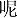 ЛексикаПродуктивный минимум: 210–250 лексических единиц.Рецептивный минимум: 150–250 лексических единиц.Общий объем продуктивной лексики: 820–900 лексических единиц.Общий объем рецептивной лексики: 390–550 лексических единиц.ГрамматикаГрамматический материал для продуктивного усвоенияМорфологияСчетные слова 部，片，座，套，首，头，群，匹. Имя числительное: числительные от 100 до 1000. Префикс порядковых числительных第.Имя прилагательное: образование степени сравнения имен прилагательных с помощью сравнительных конструкций: …比 … с дополнением меры и степени (一点儿, 多了, 得多, 极了), …比… с дополнением количества, 跟…一样, 像…一样, …比…в предложениях с глагольным сказуемым (1).Местоимение: указательные местоимения这些, 那些. Глагол: 过и了. Отрицательная и вопросительная формы прошедшего времени.Модальные глаголы应该, 能, 可以, 要, 愿意. Модальный глагол 要для выражения будущего времени.Наречие: наречия частотности总是, 经常, 有时, 从来(不). Наречие还. Наречия非常，特别，挺， 最，更. Наречия 又и 再. Послелог: 北边, 南边, 西边, 东边.Союз: 或者, 但是, 可是.СинтаксисДополнения кратности遍, 次.Предложения с именным сказуемым без связки是.Предложения с глагольным сказуемым.Предложения с глаголом-связкой是.Предложения с глаголом有.Предложения с одним дополнением.Предложения с модальным глаголом и глаголом喜欢.Многоглагольные предложения (цели).Предложения с качественным сказуемым.Вопрос с частицей呢.Специальный вопрос с几, 几个, 多少.Предложения, обозначающие расположение в пространстве(在)…上有一个 …/是… .Структура предложения с дополнением длительности.Общий вопрос в утвердительно-отрицательной форме.Специальные вопросы с вопросительными словами哪儿? 多少? 
多长时间? 怎么? 怎么样?Краткие ответы на общие вопросы.Конструкции 一边…一边, 每天都…, 跟…一起…, …极了, 
因为…所以, 一点儿, 有一点儿, 一些, 有的…有的…Грамматический материал для рецептивного усвоенияСинтаксисКонструкции 用…做…, …对…有/没有好处, 坐/骑…去/走, 往/前…走/拐, …离…远/近, 从…回/到/去/来.УТВЕРЖДЕНОПостановлениеМинистерства образованияРеспублики Беларусь18.07.2023 №197Сфера общенияПредметно-тематическое содержаниеКоммуникативные задачиСфера общенияПредметно-тематическое содержаниеК концу учебного года учащийся должен уметьСоциально-бытоваяЕдаЗапросить и дать информацию о продуктах в магазине и на рынке (цена, вес, количество);заказать, оплатить еду в кафе;предложить рецепт любимого блюда(базовый и повышенный уровни);рассказать о национальных блюдах Республики Беларусь; расспросить о национальных блюдах страны изучаемого языка (повышенный уровень)Социально-бытоваяПомощь по домуРассказать о своих домашних обязанностях; расспросить о домашних обязанностях (зарубежного) собеседника;назвать бытовую технику и объяснить ее назначение;описать свою комнату, квартиру (свой дом) (базовый и повышенный уровни);рассказать о преимуществах использования бытовой техники;рассказать о распределении домашних обязанностей в семье;выразить свое отношение к выполнению домашних обязанностей (повышенный уровень)Учебно-трудоваяШколаОписать свою школу (здание, кабинеты, 
площадки);рассказать о правилах поведения в школе;сообщить о распорядке работы своей школы;расспросить (зарубежного) собеседника о распорядке работы школы (базовый и повышенный уровни);сравнить правила поведения в школах Республики Беларусь и в школах страны изучаемого языка;сравнить распорядок работы школ в Республике Беларусь и школ в стране изучаемого языка(повышенный уровень)Социально-культурнаяФильмы. КнигиПредложить другу пойти в кино (библиотеку);принять или отклонить предложение;расспросить о просмотренном фильме (прочитанной книге);высказать свое мнение о фильме (книге) (базовый и повышенный уровни);рассказать о любимом актере (писателе);выразить свое мнение о персонаже фильма (книги) и обосновать его (повышенный уровень)Социально-культурнаяЛюбимые занятияРассказать о своих увлечениях;расспросить собеседника о его увлечениях(базовый и повышенный уровни);высказать свое отношение к различным хобби;рассказать о любимых занятиях членов семьи (друзей) (повышенный уровень)Социально-познавательнаяРеспублика Беларусь и страны изучаемого языкаОписать географическое положение Республики Беларусь;рассказать о национальных символах Республики Беларусь;расспросить о географическом положении страны изучаемого языка;расспросить о национальных символах страны изучаемого языка (базовый и повышенный уровни);сравнить природные особенности Республики Беларусь и стран изучаемого языка;рассказать о достопримечательностях Республики Беларусь (повышенный уровень)Социально-познавательнаяПриродаРассказать о природе Республики Беларусь; 
описать животных (растения), нуждающихся в защите;объяснить необходимость защиты животных (растений) (базовый и повышенный уровни);сравнить животный и растительный мир Республики Беларусь и страны изучаемого языка (повышенный уровень)